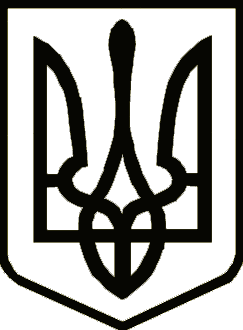 УКРАЇНАЧЕРНІГІВСЬКА МІСЬКА РАДАУправління освітипроспект Перемоги 141,  м. Чернігів, 14038 телефон, факс 33153, е-mail: osvita@chernigiv-rada.gov.ua  Код ЄДРПОУ № 02147598Керівникам закладів загальної  середньої освіти      Щодо першого отримання паспортівгромадянина України здобувачами освітизакладів загальної середньої освітиВідповідно до листа Новозаводського районого відділу в місті Чернігові Управління Державної     міграційної     служби     України    в    Чернігівській    області     від    16.11.2018 №7411-4221/7411.1-18 з метою документування учнів закладів загальної середньої освіти паспортом громадянина України  інформуємо, що для першого оформлення паспорта документи подаються особисто за місцем реєстрації:Новозаводський   районний   відділ  у  м.  Чернігові Управління Державної міграційної служби України в Чернігівській області (м. Чернігів, вул.  Старобілоуська, буд. 4А);- Деснянський районний відділ у м. Чернігові Управління Державної міграційної служби України в Чернігівській області (м. Чернігів, вул. Шевченка, буд. 26).За оформлення паспорта вперше адміністративний збір не справляється.Перелік необхідних документів, передбачений пунктом 35 Порядку оформлення, видачі, обміну, пересилання, вилучення, повернення державі, знищення паспорта громадянина України, затвердженого Постановою Кабінету Міністрів України від 25.03.2015 р. № 302: - свідоцтво про народження або документ, що підтверджує факт народження, виданий компетентними органами іноземної держави (далі – свідоцтво про народження); - оригінали документів, що підтверджують громадянство та посвідчують особу батьків або одного з них, які на момент народження перебували у громадянстві України (для підтвердження факту належності особи до громадянства України); - у разі відсутності таких документів або у разі, коли батьки чи один із батьків такої особи на момент її народження були іноземцями або особами без громадянства, або у разі набуття особою громадянства України на території України, подається довідка про реєстрацію особи громадянином України;- довідка про місце проживання з органу реєстрації (встановленого зразка); - довідка про присвоєння реєстраційного номера облікової картки платника податків з Державного реєстру фізичних осіб – платників податків або повідомлення про відмову від його прийняття.За довідковою інформацією, а також з питанння організації колективного прийому учнів окремих навчальних закладів звертатися за телефоном: - Новозаводський районний відділ у м. Чернігові Управління Державної міграційної служби України в Чернігівській області (0462)676222, (0462)777178; - Деснянський районний відділ у м. Чернігові Управління Державної міграційної служби України в Чернігівській області (0462)95-23-23.Просимо інформацію, зазначену в листі, довести до відома педагогічних працівників, учнівської та батьківської громадськості закладу освіти.Заступник начальника управління		               	                                            О. В. ГорнаМельниченко3342522.11.2018№01-11/2276на №від